Отчет по зимним постройкам  МАДОУ «Центр развития ребенка-детский сад №2»
Зима – замечательное время года. Её с нетерпением ждут и взрослые, и дети. Это лучшее время для детских развлечений: игр в снежки, катания на лыжах, санках, коньках. Игровые площадки в нашем детском саду зимой – прекрасное место для оздоровительных прогулок с детьми на свежем воздухе. Они  становятся удивительным местом, где дети получают массу положительных эмоций, упражняются в ловкости, играют и растут. Цель:– развитие двигательной активности у детей, интереса к окружающему миру, развитие основных видов движений, приобщение детей к здоровому образу жизни. Бабка-коробка.Цель: Закрепление знаний о насекомых их роли в природе и развитие двигательной активности детей.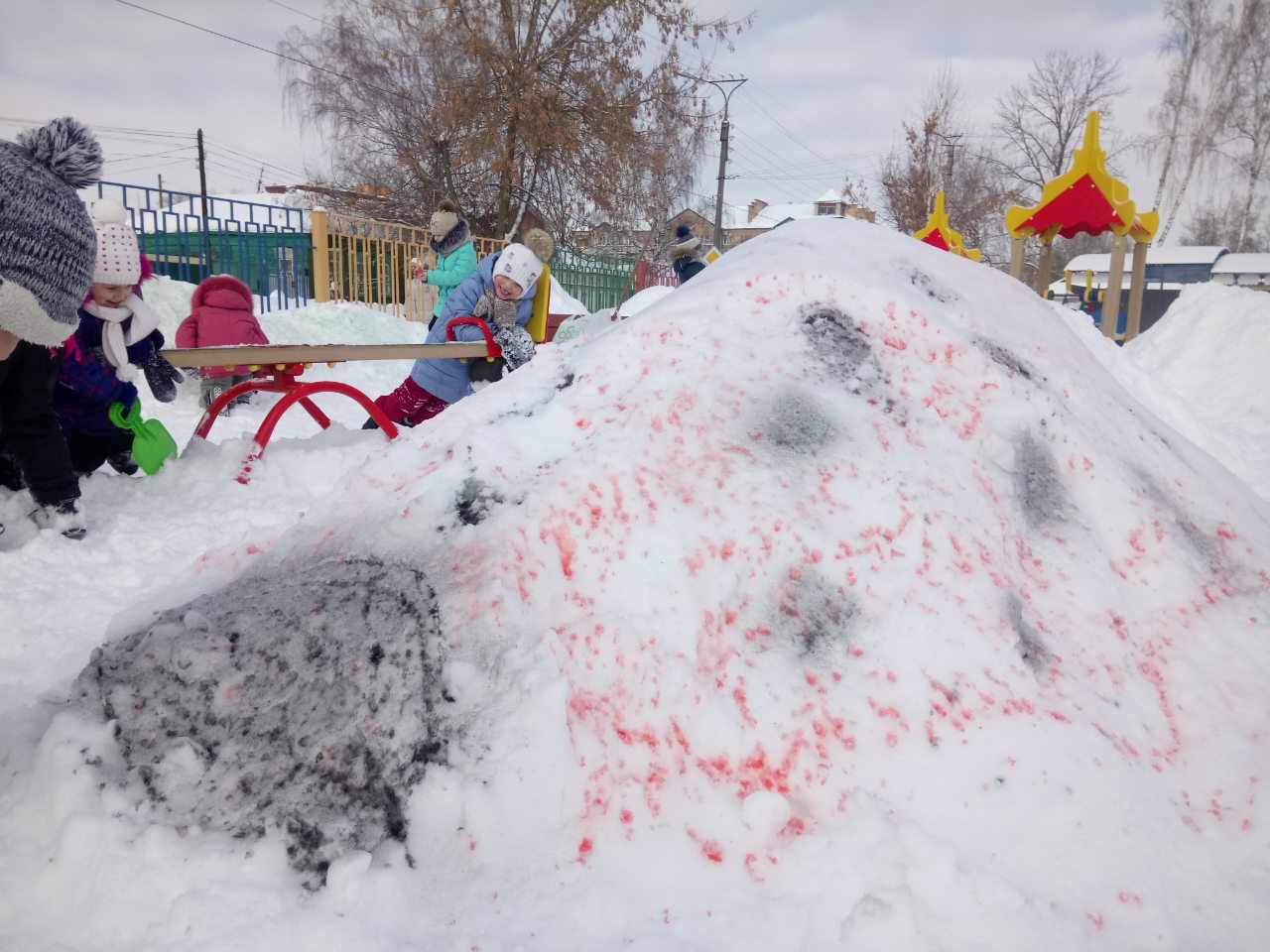 Торт.Цель: Развитие воображения, создание хорошего  настроения и развитие двигательной активности детей.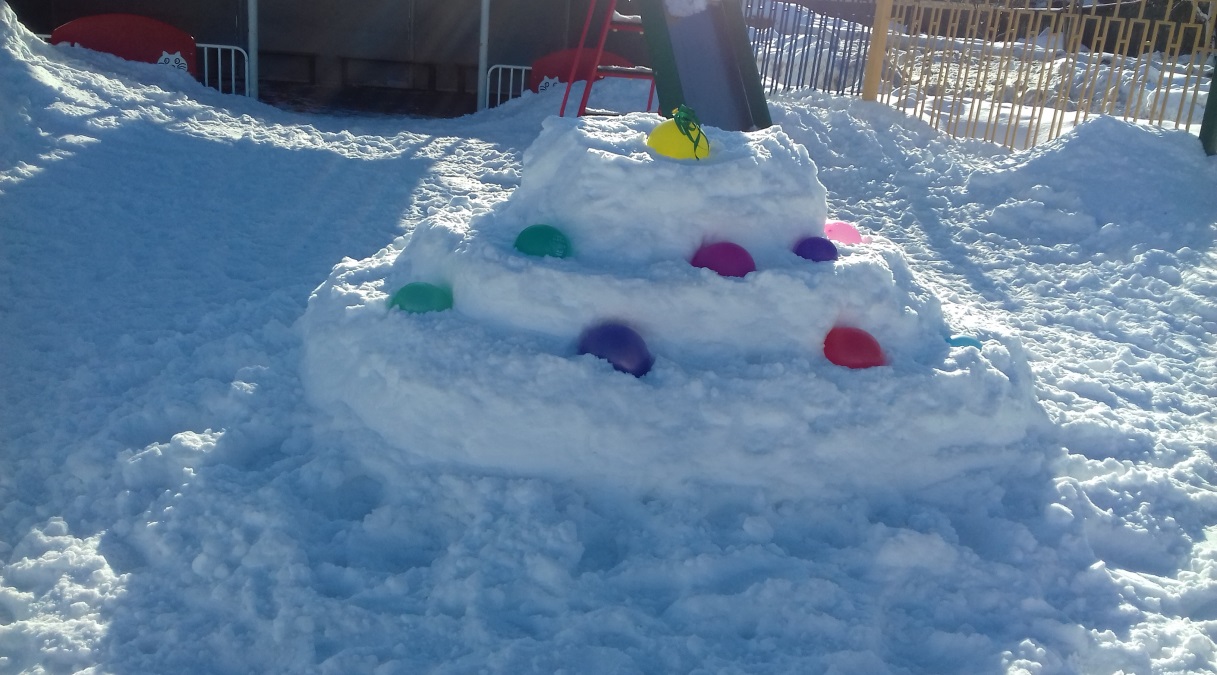 Крокодил.Цель: Закрепление знаний о хищниках.          Развивать меткость и точность во время игр.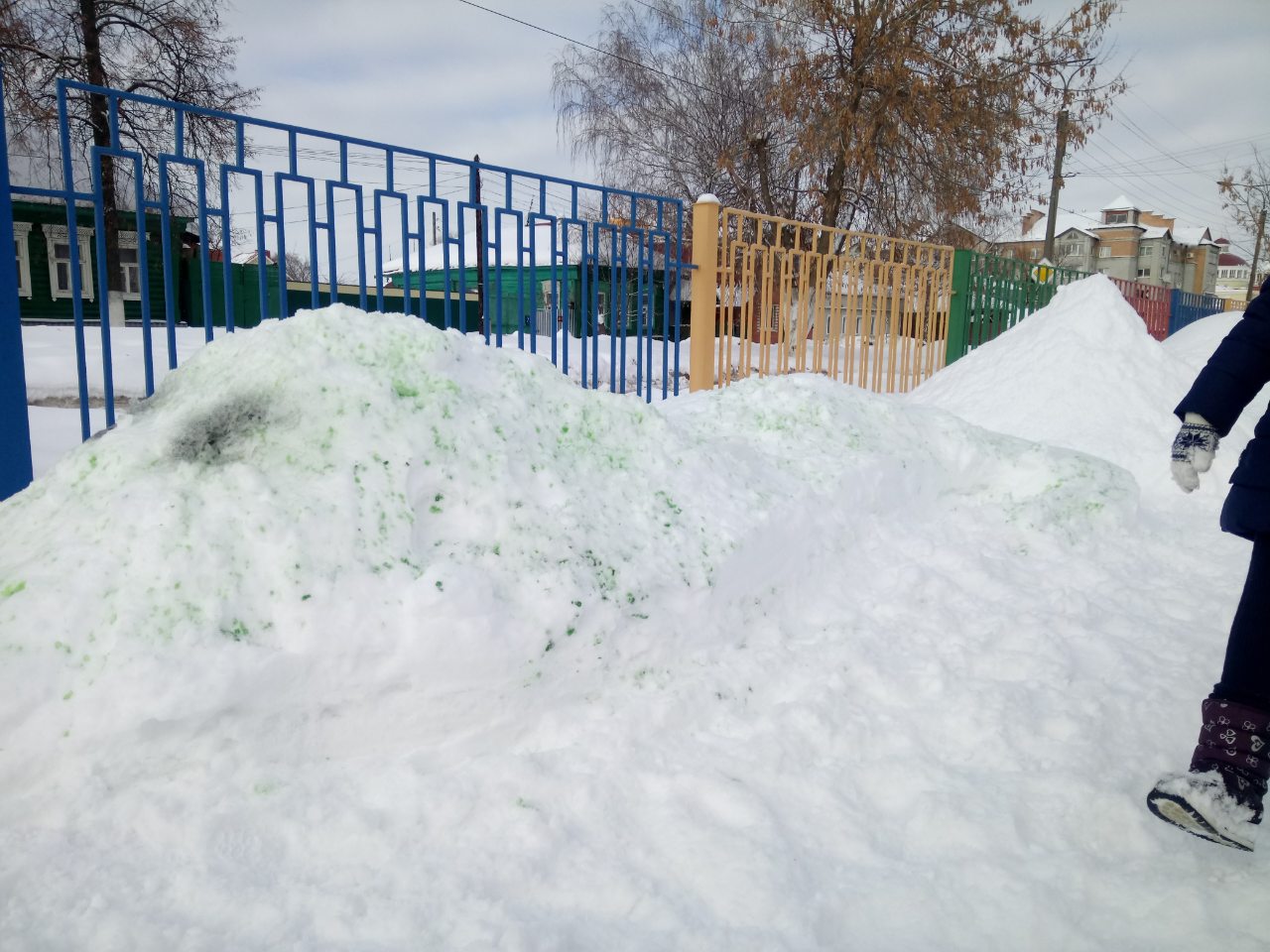 Украшение веранды.Цель: Создание положительных эмоций и настроения у детей.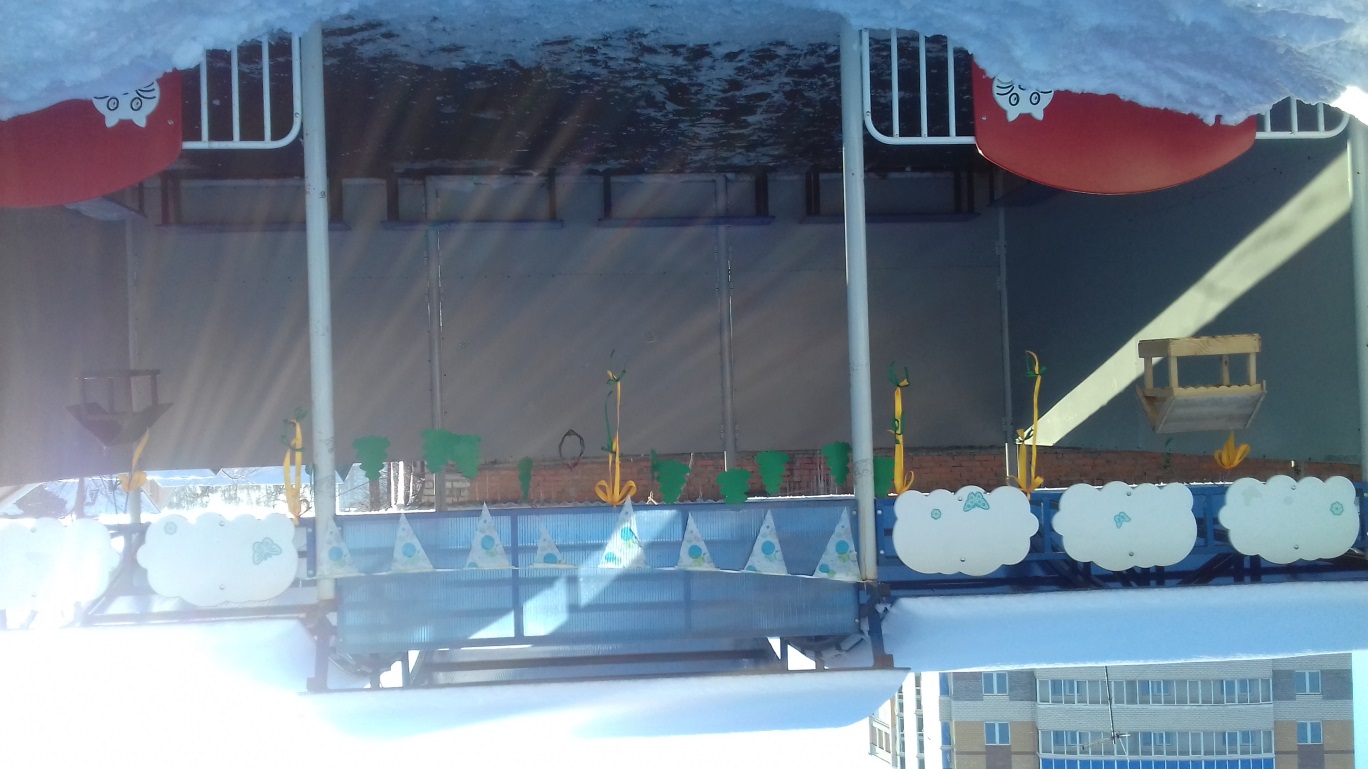 Постройка   « Собака»Цель: закреплять представление о собаке: внешний вид, движения, издаваемые звуки, повадки.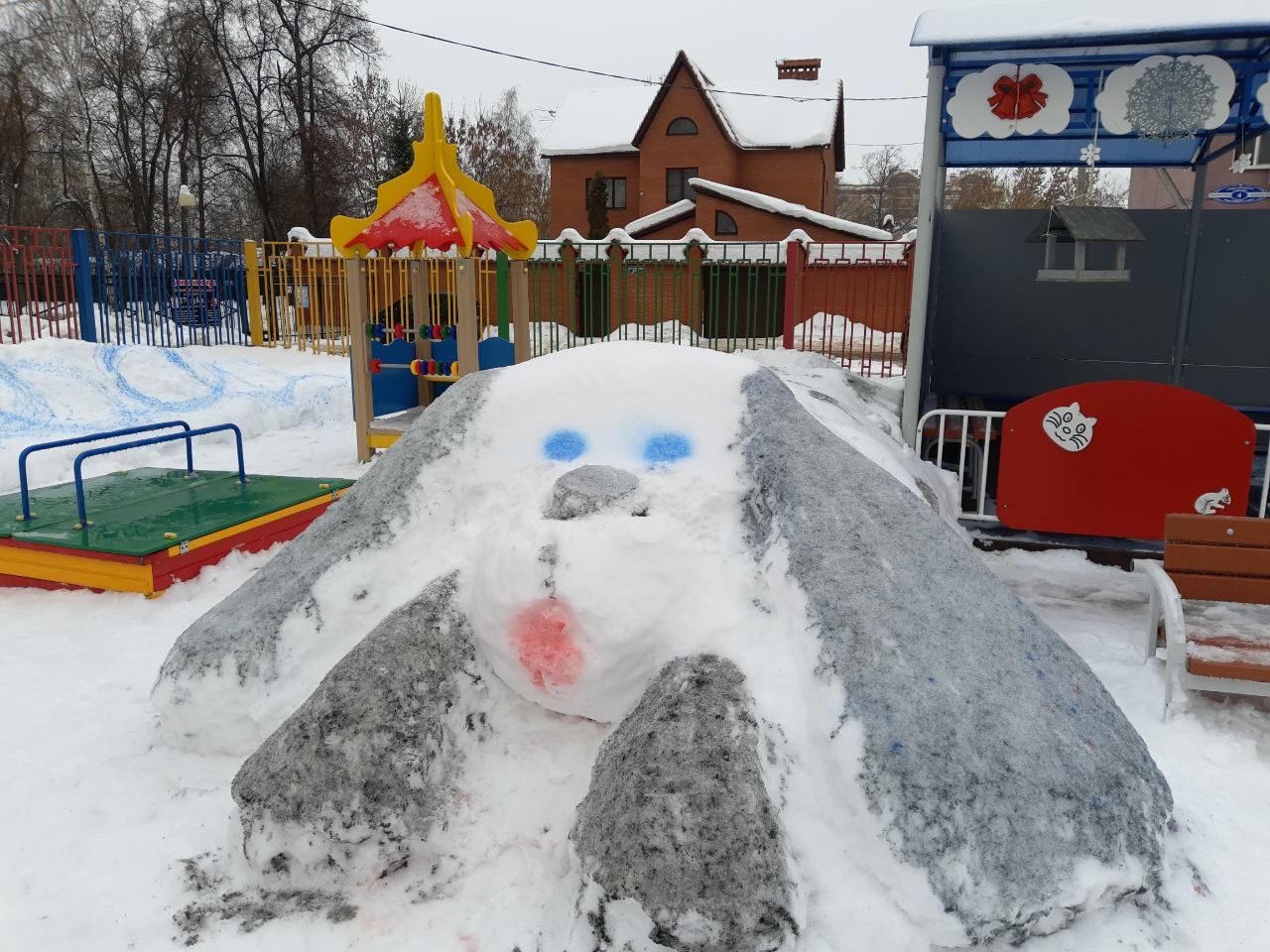 Ах, сколько на свете веселых затей!Мы лепим из снега фигурки зверей:Пингвин, колобок, медвежонок, лиса…Как весело всем!Мы творим чудеса!Снежная постройка «змея – лабиринт»Педагогический замысел: предназначена для использования на физкультурных занятиях – прыжки, перешагивания, ходьба и бег змейкой между фигурами; для подвижных игр с прыжками. Цель: Укреплять группы мышц спины, рук, ног;Воспитывать дружеские взаимоотношения, организованность.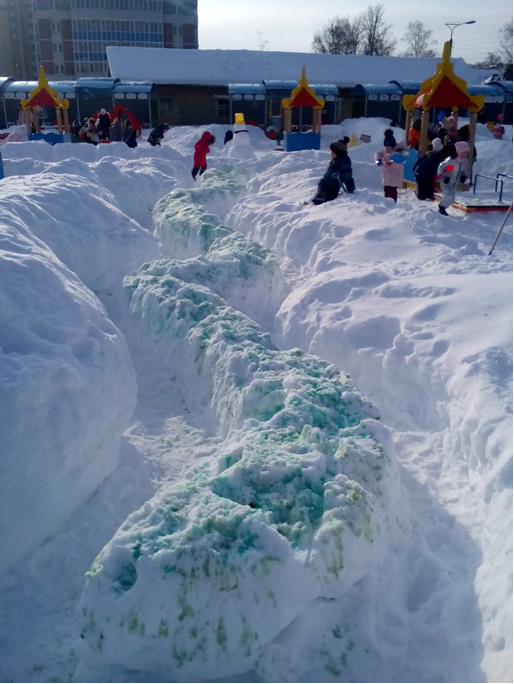 .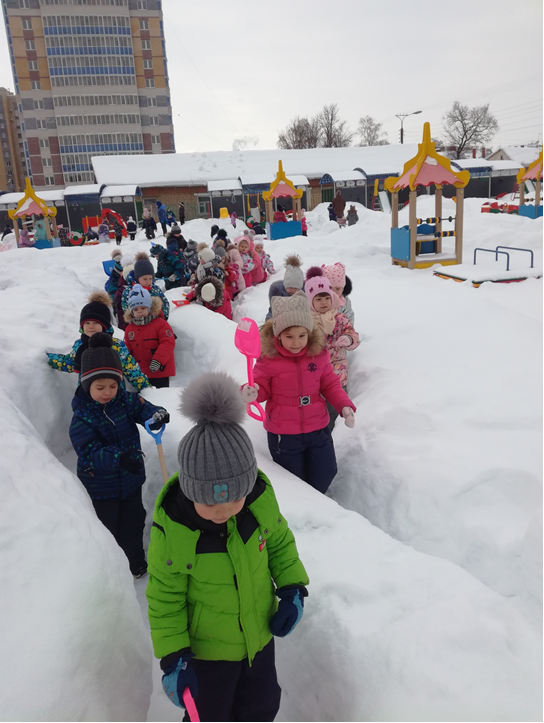 ТортЦель: содействовать развитию разнообразной двигательной деятельности детей на прогулке и интереса к ней. Вокруг огромного торта малыши водят хороводы, играют в сюжетные игры.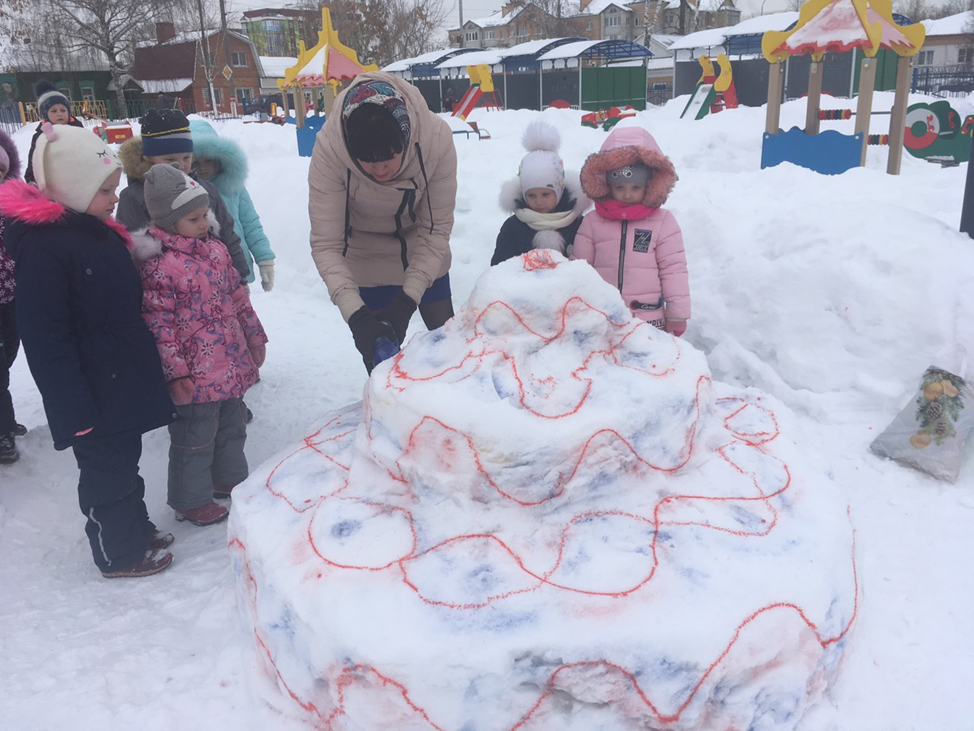 Осьминог     Цель: разнообразить виды детской деятельности, облагородить и украсить участок для прогулки в зимний период времени, осьминог выполнен также для наблюдения и знакомства с обитателями морей.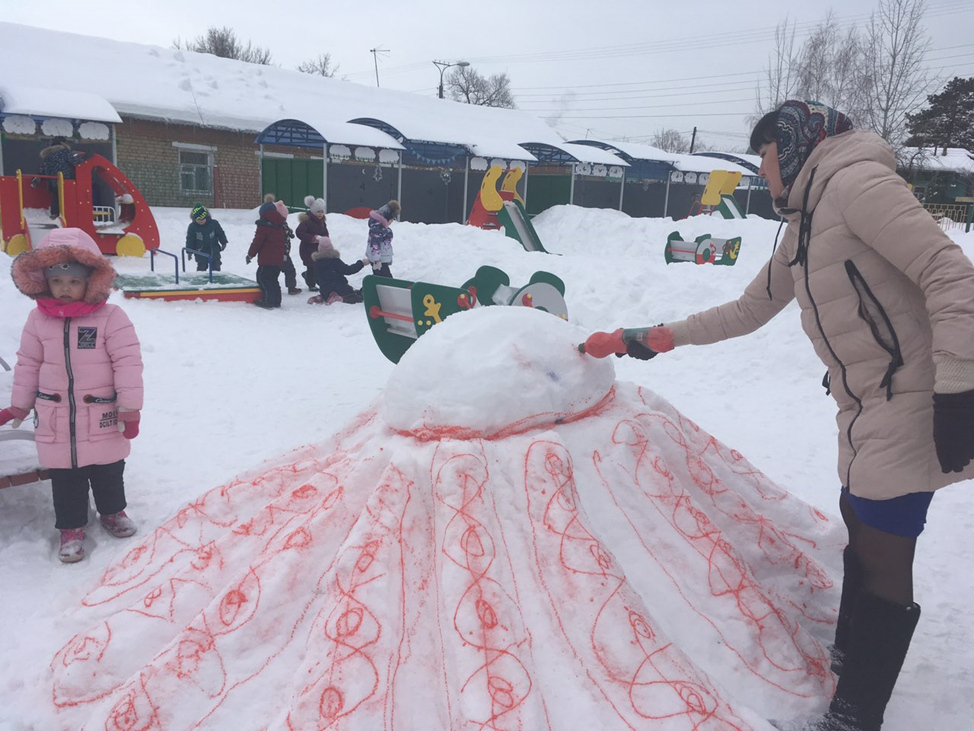 Постройка из снега: «Кит»Цель: разнообразить вид детской деятельности, облагородить и украсить участок для прогулки в зимний период времени.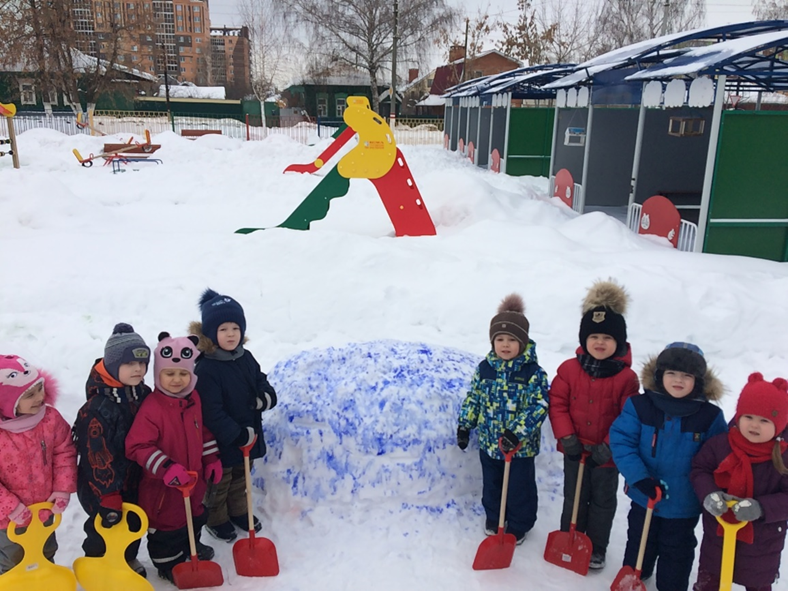 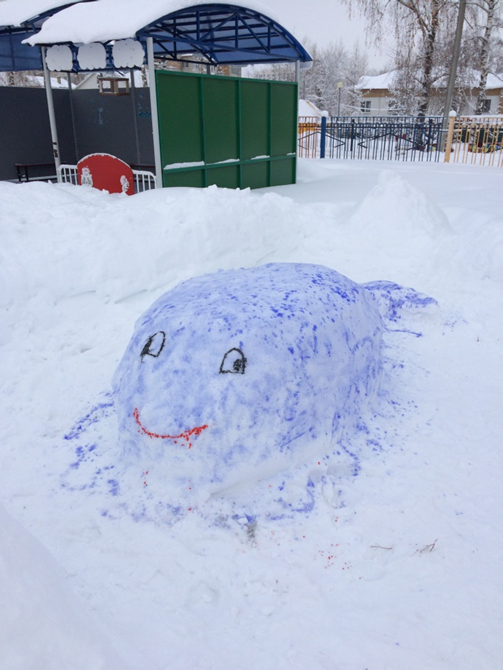 Жаба Цель: Развития меткости, глазомера, закрепления знания цвета на участке.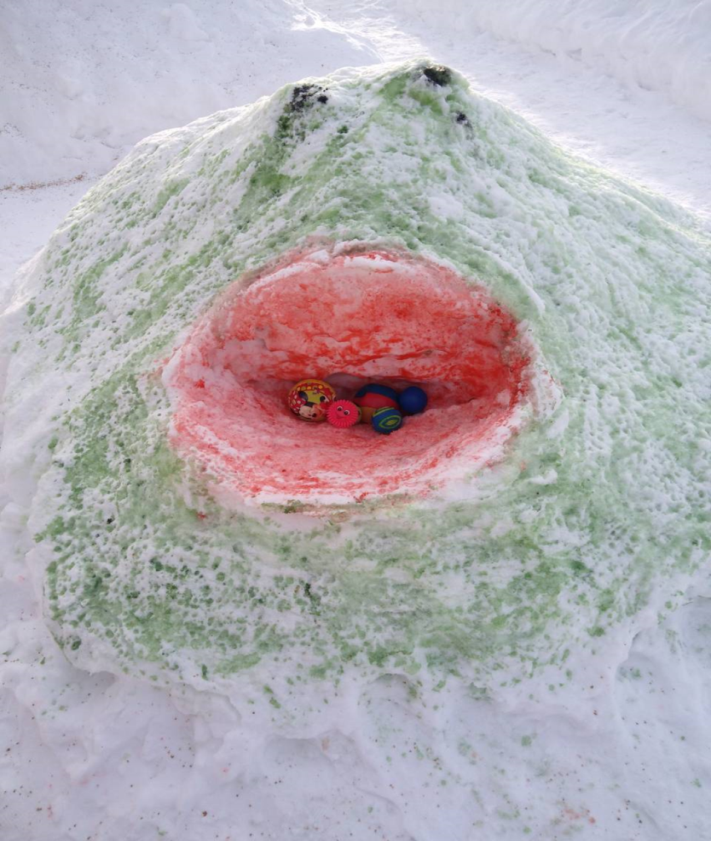 ПечкаЦель: эта постройка знакомит детей с бытом русского народа, здесь можно печь снежные пирожки, греть снежное молоко.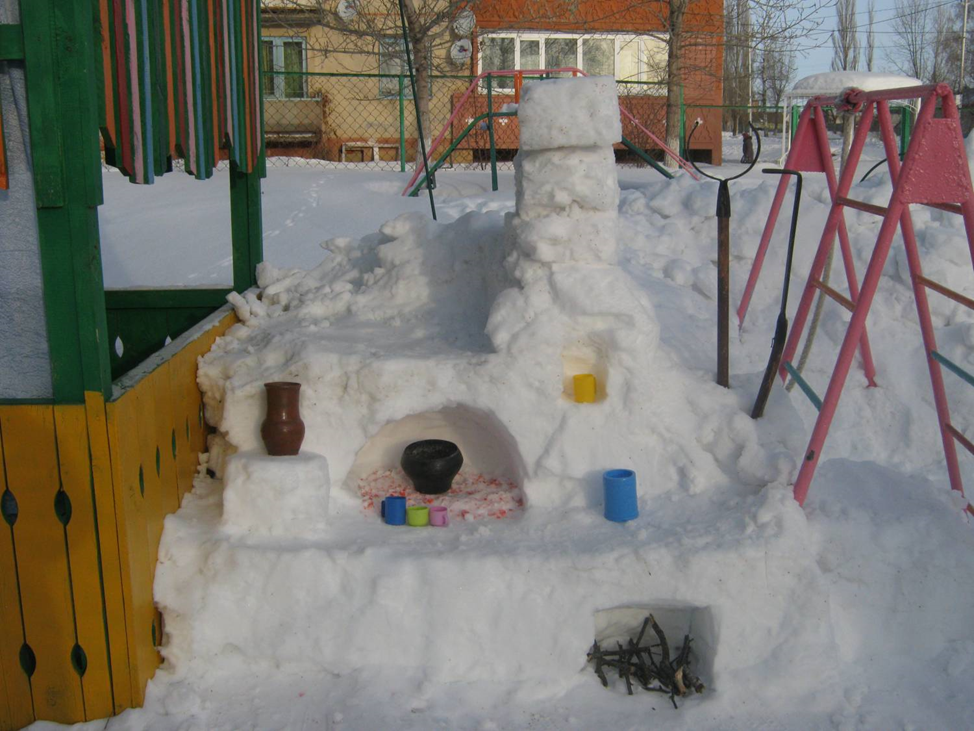 ГрузовичокЦель: Изучение грузового транспорта. Использование для хранения детских лопаток.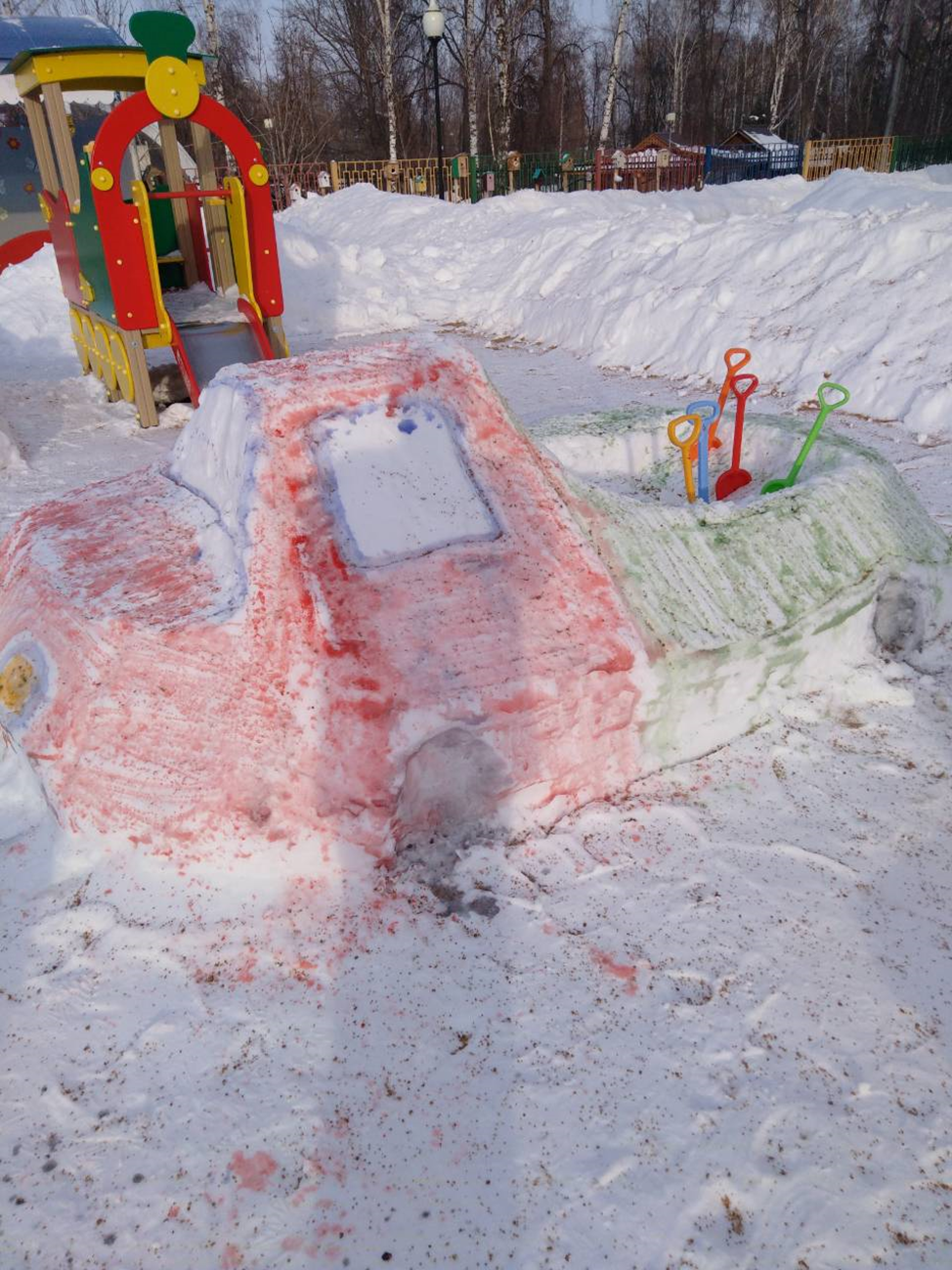 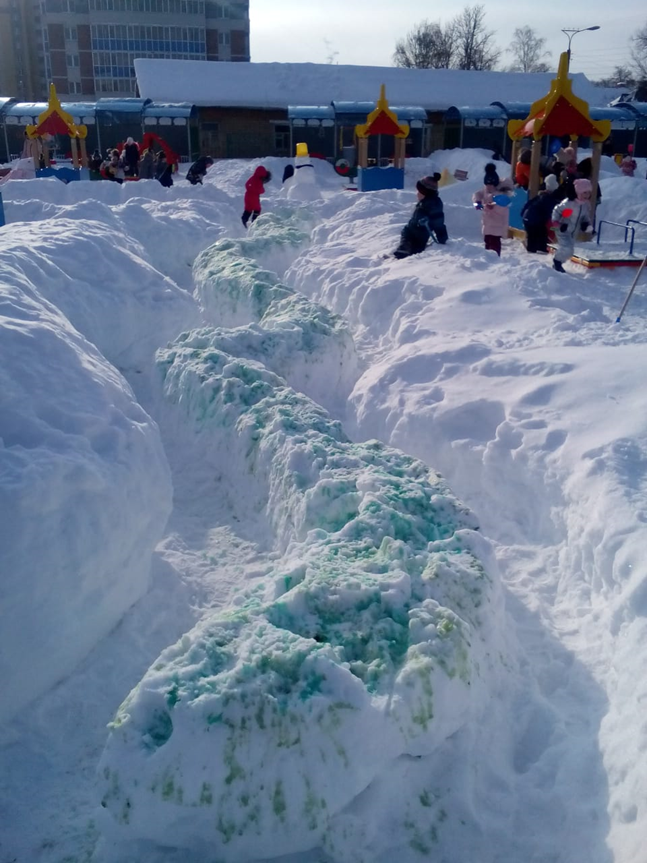 Вези нас, печка, в страну волшебную.Цель: создать атмосферу доверия в работе с родителями; изучать с детьми сказочные персонажи из русского фольклора.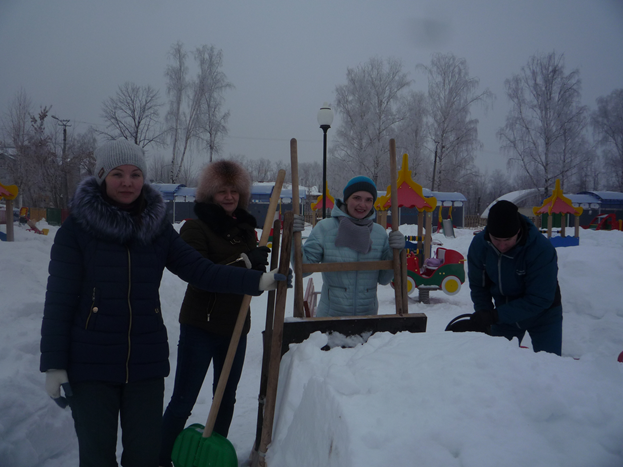 «Олимпийские кольца»Цель: изучение зимних видов спорта, упражнять детей в меткости.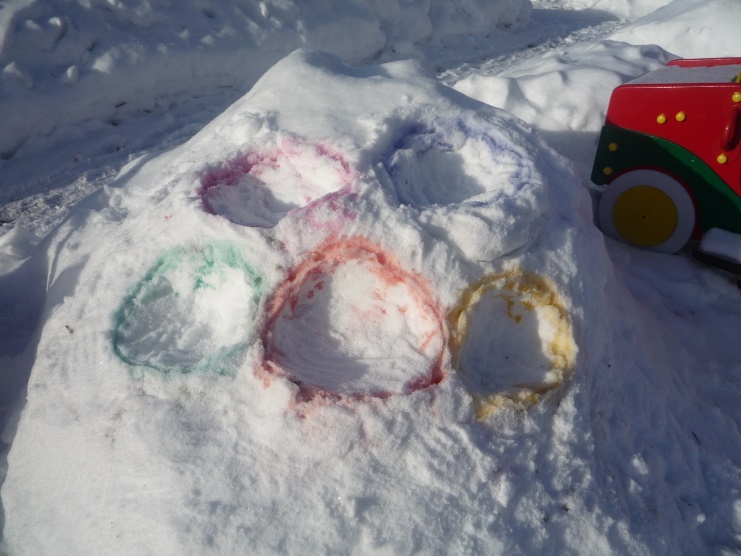 Зимняя красавица-елка.
Цель: создать хорошее настроение.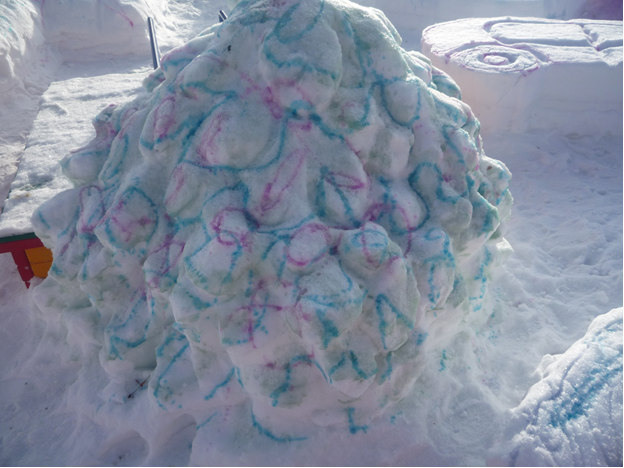 